Course Title:   6th Grade Honors Math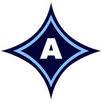 Teacher:	Mrs. K. PhippsSchool Phone:  358-6000, ext. 2604Email:	kphipps@horrycountyschools.netPlanning/Conf. Times:	8 am – 10 amWelcome back to Aynor Middle School!I am excited about teaching your child this year. We have an exciting and challenging year ahead of us.  Course 1 students will address the state’s 6th grade math standards.  Your child will take district required MAP tests 3 times this year to check for mastery.  This will point out strengths and weaknesses to better prepare your child for the state standardized test.  Students will be able to review the current grades in Powerschool on their iPad daily. Parents should review their child’s grades in PowerParent at least every 2 weeks.  PowerParent login information can be picked up in the front office so that you may access your child’s grades at your convenience.  I look forward to working with you and your child to make this a successful year!!  COURSE DESCRIPTION:This course is designed to provide students the opportunity to learn and be able to do mathematics as designated in the South Carolina College and Career Curriculum Standards.  To print a copy of these standards visit https://ed.sc.gov/agency/ccr/Standards-Learning/documents/CCSS-MandSCCCRS-MAlignment-6thGrade.pdfInstructional Model:  Teacher directed instruction, practice, application, explorations, and closureMaterials/Textbooks/Technology: South Carolina College and Career Mathematics Curriculum StandardsMcGraw-Hill  TextbookManipulatives and math toolsiPad with mathematics software and Internet accessEdmodoALEKSIXLSouth Carolina Grading Scale:100 – 93	A	  92 – 85	B	  84 – 77	C	  76 – 70	D	        69 – 0	F          Grading Policy: This year our school is using weighted percentages to calculate your child’s grade.  Each assignment or assessment will fit into one of the categories listed below, and each category will count as a percentage of your child’s final grade.  The following is a breakdown of the weight for each category.Major Assessments/Assignments (Tests and Quizzes):  50%Mid-level Assessments/Assignments (Skill Mastery assignments):  30%Daily Assessments/Assignments( Classwork/Homework and ALEKS Topics Mastered):  20%Homework Policy: I will give homework grades based on the amount of homework completed each     	week. Students will be required to finish assignments after school if they are not completed on 	time.  Digital Content:  IXL is an online program in which specific math topics will be assigned. Assignments on IXL will be graded. ALEKS is a program can improve student performance by individualized and differentiated instruction with the use of iPads.  We will determine a goal of topics mastered in ALEKS to be completed weekly.  A minimum number of mastered topics will be graded.  Students may complete these assignments during class, before and after school.  Make-up Policy: Consistent school attendance is critical for student achievement. If students are not present, they cannot benefit from classroom instruction.  However, we understand that there are times when a student must be absent.  Please see below for the AMS policy for making up work.Students are expected to make arrangements with teachers to make up all missed work within five school days after returning from an absence.  Work not made up in this timeframe will result in a zero.  All assignments collected during an absence are to be submitted upon return.  A student who misses an assigned test is expected to take the test the day he/she returns. For extenuating circumstances, contact the AMS administration.Classroom Requirements:  I require students to bring their binder, iPad, textbook, paper                                    and pencils to class each day. They should pay attention, take notes, and participate in math           activities.  They must complete all assignments.  If they do not finish in class, they should finish           at home.A website that will provide additional help is connected.mcgraw-hill.com .  I will send your child’s username and password as soon as the accounts are created.  Supplies:A binder (to share with all subject areas)Composition Notebook# 2 pencilsLoose leaf paper			Ear Buds/headphones			Hand held pencil sharpenerRemind 101This year I will be using a program called Remind 101.  Occasionally throughout the year, I would like to send out reminders of tests, projects, or homework.  This program allows me to send a message from my computer to your phone in the form of a text.  Standard text message rates apply.  This means if your phone normally receives text messages without charging you, this program will not charge you.  I encourage you to sign up for these text messages on your phone and your child’s phone.  Please note that you cannot reply to these texts.  My Remind 101 information for this class is as follows.3rd period class					To:  81010                    			Message Line:  @kphipps3rd     	  	